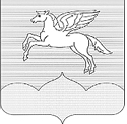 СОБРАНИЕ ДЕПУТАТОВ                                                                        ГОРОДСКОГО ПОСЕЛЕНИЯ «ПУШКИНОГОРЬЕ»ПУШКИНОГОРСКОГО РАЙОНА ПСКОВСКОЙ ОБЛАСТИР Е Ш Е Н И Е (проект)___.___.2019г.  №____р.п. Пушкинские Горы(принято на  сессии Собрания депутатовгородского поселения «Пушкиногорье» второго созыва)О внесении изменений в Решение Собрания депутатовгородского  поселения «Пушкиногорье»  от 27.11.2014г.№ 186 (с изменениями и дополнениями) «Об установлении налога на имущество физических лиц»В соответствии с главой 32 Налогового Кодекса  Российской Федерации, Законом Псковской области от 06.11.2014 г. № 1436-ОЗ «Об установлении единой даты начала применения на территории Псковской области порядка определения налоговой базы по налогу на имущество физических лиц» и Уставом муниципального образования городское поселение "Пушкиногорье",        Собрание депутатов городского поселения «Пушкиногорье»РЕШИЛО:1. Внести изменения и дополнения в Решение Собрания депутатов городского  поселения «Пушкиногорье»  от 27.11.2014г. № 186                                     (с изменениями и дополнениями) «Об установлении налога на имущество физических лиц»: 1.1. п. 4  изложить в новой редакции « Установить  ставки налога на имущество  физических лиц в следующих размерах:    1.     0,1 процента в отношении:- жилых домов, частей жилых домов, квартир, частей квартир, комнат; - объектов незавершенного строительства в случае, если проектируемым назначением таких объектов является жилой дом;- единых недвижимых комплексов, в состав которых входит хотя бы один жилой дом;  - гаражей и машино-мест, в том числе расположенных в объектах налогообложения, указанных в подпункте 2 настоящего пункта;- хозяйственных строений или сооружений, площадь каждого из которых не превышает 50 квадратных метров и которые расположены на земельных участках для ведения личного подсобного хозяйства, огородничества, садоводства или индивидуального жилищного строительства;2.      2 процентов в отношении:- объектов налогообложения, кадастровая стоимость каждого из которых превышает 300 миллионов рублей;      - объектов налогообложения, входящих в перечень, определяемый уполномоченным органом исполнительной власти Псковской области, включающий:       1) административно-деловые центры и торговые центры (комплексы) и помещения в них;2) нежилые помещения, назначение, разрешенное использование или наименование которых в соответствии со сведениями, содержащимися в Едином государственном реестре недвижимости, или документами технического учета (инвентаризации) объектов недвижимости предусматривает размещение офисов, торговых объектов, объектов общественного питания и бытового обслуживания либо которые фактически используются для размещения офисов, торговых объектов, объектов общественного питания и бытового обслуживания;3.   0,5 процента в отношении прочих объектов налогообложения.»1.2. п.2, п. 5, п. 6, п. 7 считать утратившими силу  1.3. в п. 9 слово «опубликовать» заменить на слово «обнародовать». Дополнить п. 9 текстом:  «Действие  абзацев  1, 4 пп.1 п. 4(новой редакции)   распространяется на правоотношения, связанные с исчислением налога на имущество физических лиц с 1 января 2017 года) ;  действие абзаца 3 пп.1 п.4 (новой редакции)  распространяется на правоотношения, связанные с исчислением налога на имущество физических лиц с 1 января 2018 года).2. Обнародовать настоящее решение  в установленном порядке, разместить на официальном Интернет-сайте МО «Пушкиногорье» pgori.ru.3. Настоящее Решение вступает в силу после официального обнародования.Глава городскогопоселения «Пушкиногорье»                                         А.В.Афанасьев